Wednesday Night Faith Fellowship Meeting – 06/09/2021Today’s Message:  Israel the Covenant People of God – The Land
The Mountains of Israel Part 3Text:  Ezekiel 36:6-21; Ezekiel 11:17; Galatians 6:7; Romans 6:23; Ezekiel 36:29Email: mcfilesfaith@gmail.com – Faith related questionsmcfilesprayers@gmail.com – Prayer RequestsNotes:  www.spiritjournals.orgn -or- https://chrismc77.wixsite.com/spiritjournals/ Bible Translation:  King James Version, unless otherwise notedTeaching Outline:The Shame of God’s People is Temporary
The Shame of God’s Enemies is Permanent and PerpetualLaw of Retribution demanded by God’s Judicial Visitations and His Righteousness That which was Meted Out to Israel for their Sin will be Meted Out to Edom and other Opposing NationsGod takes an Oath in these Passages, The Heathen Who Harm Israel His People Will Be PunishedVerses 8-12 – Shows God’s Disposition and PromiseTo Edom – I Am Against YouTo Israel – I Am For YouEdom said in their Evil Hearts – We will Possess This Land, BOTH Edom and Israel
The Lord Says – “MY PEOPLE ISRAEL SHALL POSSESS YOU” (i.e., the land)!The Heathen Spread an Evil Report that the Land of Israel was cursed (v.13)The Spiritual Conflict Between Light and Darkness is Behind this Contest of Israel’s LandIt Started in Esau’s Day, it Remains to This DayIt Ends at The Second Coming!  And Only Then! (v.14-15)The Lord after Promising Restoration tells Israel that Her Ways are Why this Conflict has been OngoingThe “Uncleanness” pictures Vileness here in v.17
In v.29 God gives the Answer to it – Jesus ChristGod saw Israel’s Sin as that of a Menstrual CycleVerse 18 shows two things:Shed Blood upon the Land (Violence and Innocent Blood)Idols wherewith they Polluted itGod scattered them “among the Heathen” and “Through the Countries”  
It spoke of Ezekiel’s Day and A.D. 70 and 136 when Rome put Final Nail in Coffin 
Israel/Judah Divided Under Solomon’s Sons – Both Kingdoms Taken CaptiveJudah – Babylon (Southern Kingdom)Israel – Assyria (Northern Kingdom)Israel Blasphemed God’s Name by their SinThe Heathen Mocked God – Israel’s Day and TodayThe Lord Will Restore Israel, not because of any Special Good in Her – but because of God’s MERCY AND HIS OWN GOODNESS!Chapter Recap:Ezekiel 33-48 – ALL CHAPTER’S DEAL WITH ISRAEL’S HISTORYEzekiel 33 – Warning to Israel’s Watchmen (Last Days)Ezekiel 34 – Warning to Israel’s ShepherdsEzekiel 35 – Rebuke of Edom (Current Day)Ezekiel 36 – Promise to Mountains of Israel (Kingdom)Ezekiel 37 – Vision of the Dry Bones – Israel’s Revival and Travail during TribulationEzekiel 38-39 – ArmageddonEzekiel 40-48 – Christ’s Return and The Kingdom AgeWhen you Tinker and Pressure Israel over this land, 
you’re basically pressuring Israel over God’s LandEzekiel 36:6:6Prophesy therefore concerning the land of Israel, and say unto the mountains, and to the hills, to the rivers, and to the valleys, Thus saith the Lord GOD; Behold, I have spoken in my jealousy and in my fury, because ye have borne the shame of the heathen: His jealousy is for his peopleHis jealousy and anger are against the enemies of GodShame:  When God’s people bear shame, their shame is always temporary because God’s people have a covering of repentance.  When they repent and they come back to God, that shame is removed.  But when God gives shame to the enemies of God, their shame is perpetual.The Law of Retribution:  The judicial visitations of God cannot possibly be one-sided.  That which has been meted out to Israel for their sin will be meted out to Edom as well and all opposing nations.  In other words, Israel was judged for their sin. 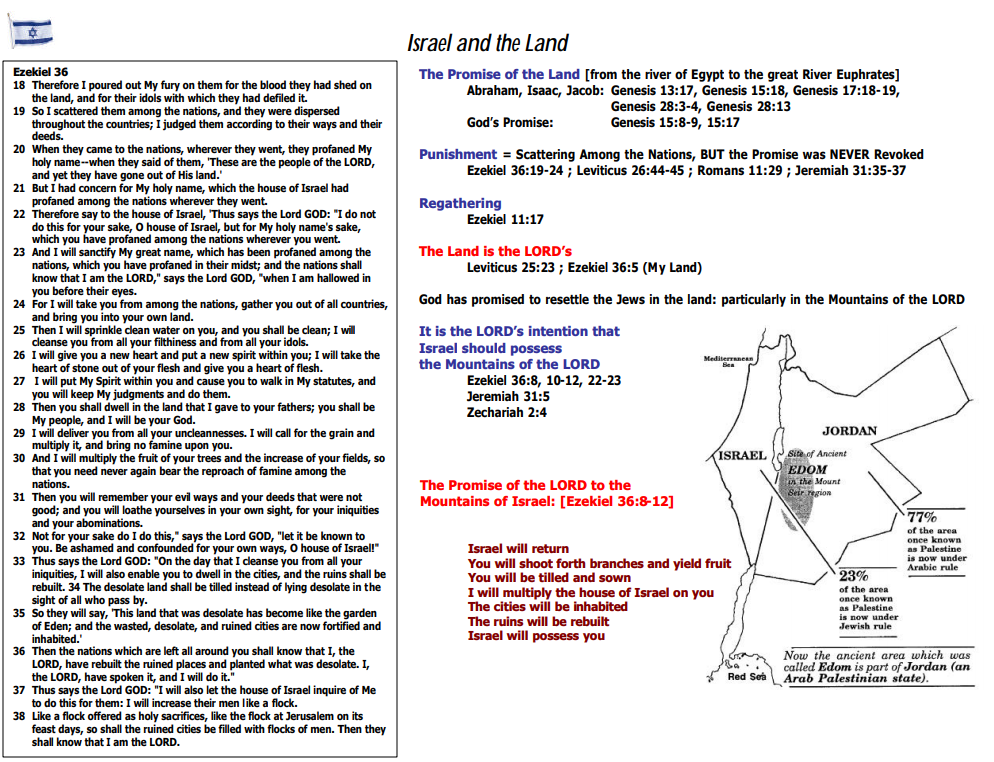 Just because Israel was scattered, doesn’t mean that the promises of God went away.Dispersion:586 BC – Babylonian (Southern Kingdom-Judah)612 BC – Assyrian (Northern Kingdom-Israel)Israel is already returning to this land.Israel belongs to GodGod will regather them in the Mountains of IsraelGod will be glorified in this returnEzekiel 11:17:Therefore say, Thus saith the Lord GOD; I will even gather you from the people, and assemble you out of the countries where ye have been scattered, and I will give you the land of Israel. Further Reading from the above chart:Abraham, Isaac, Jacob:  Genesis 13:17, Genesis 15:18, Genesis 17:18-19, Genesis 28:3-4,Genesis 28:13God’s Promise:  Genesis 15:8-9, Genesis 15-17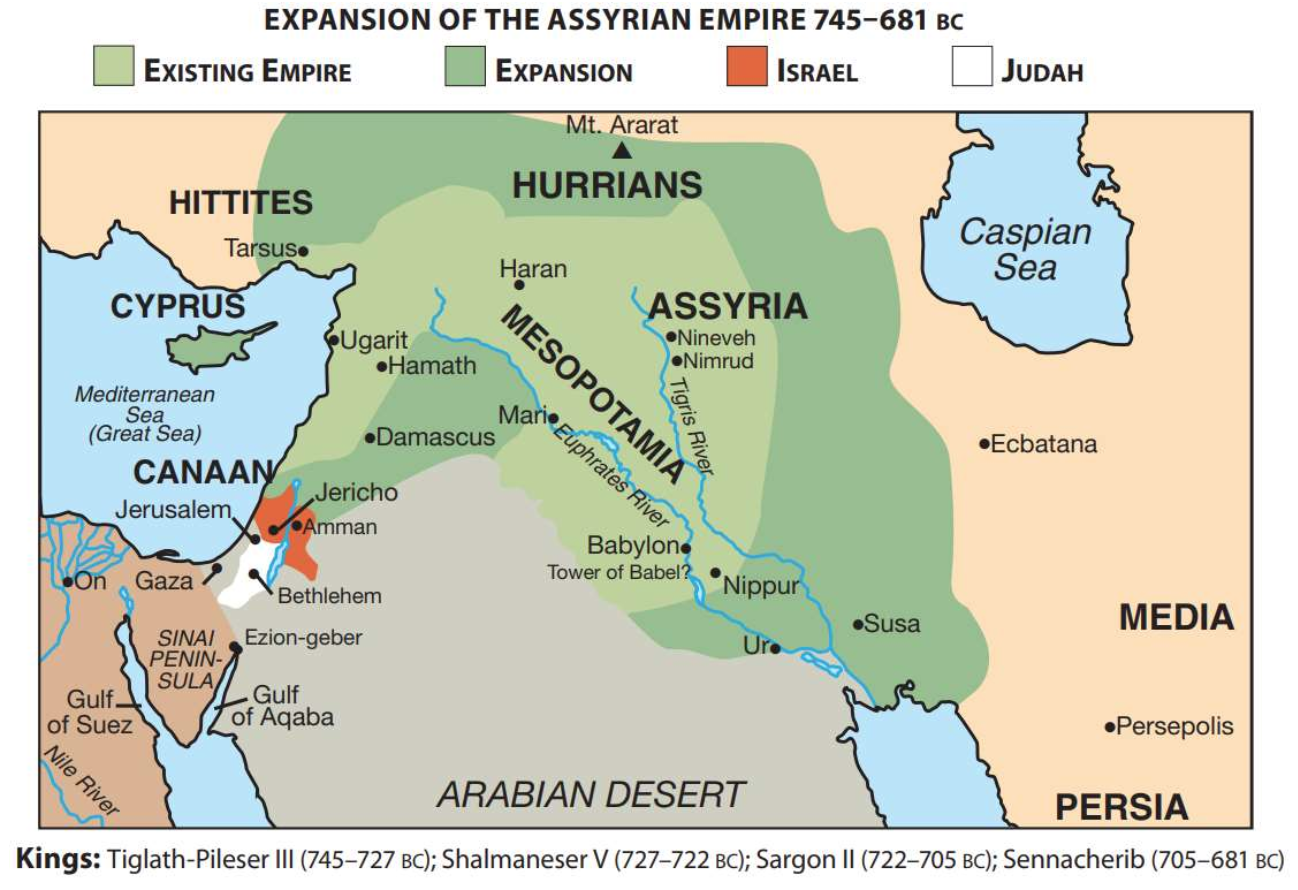 The above map represents the old Assyrian Empire. This is the Arab world (Syria, Iraq, Iran, a little bit of Jordan, and a great deal of Turkey).  A lot of Bible scholars believe this is where the Antichrist will probably originate from.If the Lord would have just made this promise to Abraham, the Arab world could maybe say okay we’ve got a play in that because Abraham is our ancestor too.  But God didn’t go to Ishmael next, he went to Isaac and gave him the same promise.  Then he went to Isaac’s son, Abraham’s grandson, Jacob and made the same promise.  Jacob’s surname is Israel.  This promise of the land is from the Euphrates River to the Mediterranean Sea (includes all the middle east).Ezekiel 36:7:7Therefore thus saith the Lord GOD; I have lifted up mine hand, Surely the heathen that are about you, they shall bear their shame. What this is saying is that the way you treat Israel, you’re gonna bear your own shame.Ezekiel 36:8:8But ye, O mountains of Israel, ye shall shoot forth your branches, and yield your fruit to my people of Israel; for they are at hand to come. The shame of God’s people is temporary. Israel/Jacob will have her time of trouble, Daniel’s 70th week.  Israel’s darkest days are still ahead, but this is still temporary.The time is at hand to come when Israel is going to be restored as a nation.  JESUS IS COMING SOON!!Ezekiel 36:9-11:9For, behold, I am for you, and I will turn unto you, and ye shall be tilled and sown: 10I will multiply men upon you, all the house of Israel, all of it; and the cities shall be inhabited and the ruins rebuilt. (NKJV)11I will multiply upon you man and beast; and they shall increase and bear young; I will make you inhabited as in former times, and do better for you than at your beginnings. Then you shall know that I am the Lord. (NKJV)The term, “you shall know that I am the LORD is mentioned 59 times in the book of Ezekiel.The Lord wants the heathen and Israel to know that I am the LORD.Seven Points from the above “Israel and the Land” chart: Israel will return You will shoot forth branches and yield fruit You will be tilled and sown  I will multiply the house of Israel on you The cities will be inhabited The ruins will be rebuilt  Israel will possess youEzekiel 36:12:12Yes, I will cause men to walk on you, My people Israel; they shall take possession of you, and you shall be their inheritance; no more shall you bereave them of children.” (NKJV)The above verse is a “shot” of the violence that has been perpetrated against Israel because a lot of the violence towards Israel has hurt their young.Ezekiel 36:13-15:13‘Thus saith the Lord GOD; Because they say unto you, Thou land devourest up men, and hast bereaved thy nations; 14Therefore thou shalt devour men no more, neither bereave thy nations any more, saith the Lord GOD. 15“Nor will I let you hear the taunts of the nations anymore, nor bear the reproach of the peoples anymore, nor shall you cause your nation to stumble anymore,” says the Lord GOD.’” (NKJV)Are not the nations tautening Israel?God is telling Israel that they are not going to hear the taunts of nations anymore.  When Jesus comes back at the end of the Great Tribulation period, Israel will be put in charge of all the earth and all the gentile nations will serve her.  She will be number one again!From Ezekiel 36:6 to verses 15, that was a promise of the restoration of Israel.  God was telling Israel what he was going to do to it.Ezekiel 36:16-17:16Moreover the word of the Lord came to me, saying: (NKJV)17“Son of man, when the house of Israel dwelt in their own land, they defiled it by their own ways and deeds; to Me their way was like the uncleanness of a woman in her customary impurity. (NKJV)In Ezekiel 36:16-17, God changes his tone and he begins to remind Israel of what got her into this place.  It was her sin that caused her dispersion in the first place.  God does the same to us…Personal Application:  All of this prophecy of Israel is not to the church but the application can be there.  Which is, when we sin, there is going to be consequences.  Israel could not sin and not expect consequences of God and neither can we.  God is a merciful God and a loving God but he is not going to be mocked and made of fool of.  We reap what we sow.Galatians 6:7:Be not deceived; God is not mocked: for whatsoever a man soweth, that shall he also reap.Romans 6:23:For the wages of sin is death; but the gift of God is eternal life through Jesus Christ our Lord.All sin is selfish.  American is defiling the land in its own ways.  This is not pride month but “Shame Month” in America.  It’s defilement and unclean.  American needs to get on her knees and repent to God.  God can’t fix America.  God can’t bring America back until America wants to come back.  No more than he can bring Israel back.  God has been dealing with Israel for 6000 years and Israel has never come back to God.  She won’t come back to God until the end of the Tribulation.  Revival has to come to the church; it’s not coming to America.  Revival has got to come to the church first. The church is embracing the same defilement, selfishness, and the very same uncleanliness of America.Ezekiel 36:18:18Therefore I poured out My fury on them for the blood they had shed on the land, and for their idols with which they had defiled it. (NKJV)God is reminding us that it is his view of us that counts not the world’s view of us.This is why Israel was dispersed.  They were sacrificing their children to heathen gods.  America is doing the same thing.  America worships things that are NOT of God.  America needs to listen to the same warning.  The idols of the church today are in the flesh.  It’s spiritual idolatry.  Judgement begins at the House of God first.  What Ezekiel is telling Israel in 36:18 is that she has never repented of these sins.  Because she has not repented, she will accept the Antichrist for seven years.  He will break that covenant and with murder, hatred, and destruction in his heart, he will destroy her in a second holocaust to the point that two-thirds of her population will be wiped off this planet.  Do we think God will do any less to America?Ezekiel 36:19:19So I scattered them among the nations, and they were dispersed throughout the countries; I judged them according to their ways and their deeds. (NKJV)America’s problems are that we are under judgment for the sins of this land.  God looks down on this land as a “woman’s period” because we’ve defiled ourself.  In our own ways we are under judgement because of our ways and our deeds.  If we can’t see that we’re under judgment, then nothing can be done and we are totally spiritually blind.  The pulpits are scared to tell the nation that they need to come back to God.Ezekiel 36:20:20When they came to the nations, wherever they went, they profaned My holy name—when they said of them, ‘These are the people of the Lord, and yet they have gone out of His land.’ (NKJV)Are we, today, not profaning his Holy Name?  God created this nation to be a bastion of the Gospel.  God ordained this nation to be a light to the world.  Just like he ordained Israel to be a light to the world.  Israel refused that responsibility.  American was supposed to have taken that responsibility.  We once had that responsibility and we did well.  But because of our sin and because our unwillingness to listen to God, we have profaned his name.This message is for God’s people, the people of the Lord.  This is on us.  The nation is only a mirror of what’s going on in our own backyard of the church.God warned Israel.  He dispersed them out of his land because of these things.  They’ve yet to repent of these sins.God gave this land of America to America to be a bastion of the Gospel, to be a light for religious freedom, and to protect Israel.  America has failed at all three.  America’s church hasn’t repented of these sins.Israel is God’s land.  America is God’s land.God is not up in heaven wanting to send a lightning bolt and burn America to the ground – NO!  God wants America to repent.  But he’s more disturbed by his own people [the church] and their disposition to him.  Because they have embraced the very heathen and very sins and the very things of the devil and the very things that the nation is under siege for, in doing so we have profaned his Holy Name.  As Israel profaned his name it cost them possession of God’s land that he gave them as a promise to Abraham, Isaac, and Jacob.Ezekiel 36:21:21But I had concern for My holy name, which the house of Israel had profaned among the nations wherever they went.Because the church has profaned the name of God, the nation follows right behind it and profanes his name too.Summary of what was just read:The Shame of God’s People is Temporary
The Shame of God’s Enemies is Permanent and PerpetualLaw of Retribution demanded by God’s Judicial Visitations and His Righteousness That which was Meted Out to Israel for their Sin will be Meted Out to Edom and other Opposing NationsGod takes an Oath in these Passages, The Heathen Who Harm Israel His People Will Be PunishedVerses 8-12 – Shows God’s Disposition and PromiseTo Edom – I Am Against YouTo Israel – I Am For YouEdom said in their Evil Hearts – We will Possess This Land, BOTH Edom and Israel
The Lord Says – “MY PEOPLE ISRAEL SHALL POSSESS YOU” (i.e., the land)!The Heathen Spread an Evil Report that the Land of Israel was cursed (v. 13)The Spiritual Conflict Between Light and Darkness is Behind this Contest of Israel’s LandIt Started in Esau’s Day, it Remains to This DayIt Ends at The Second Coming!  And Only Then! (v. 14-15)The Lord after Promising Restoration tells Israel that Her Ways are Why this Conflict has been OngoingThe “Uncleanness” pictures Vileness here in v.17
In v.29 God gives the Answer to it – Jesus ChristGod saw Israel’s Sin as that of a Menstrual CycleVerse 18 shows two things:Shed Blood upon the Land (Violence and Innocent Blood)Idols wherewith they Polluted itGod scattered them “among the Heathen” and “Through the Countries”  
It spoke of Ezekiel’s Day and A.D. 70 and 136 when Rome put Final Nail in Coffin 
Israel/Judah Divided Under Solomon’s Sons – Both Kingdoms Taken CaptiveJudah – Babylon (Southern Kingdom)Israel – Assyria (Northern Kingdom)Israel Blasphemed God’s Name by their SinThe Heathen Mocked God – Israel’s Day and TodayThe Lord Will Restore Israel, not because of any Special Good in Her – but because of God’s MERCY AND HIS OWN GOODNESS!Ezekiel 36:29:I will also save you from all your uncleannesses: and I will call for the corn, and will increase it, and lay no famine upon you. The only why that happens is with repentance.